РЕШЕНИЕ28.03.2018                                                                                                       № 64/1О внесении изменений и дополнений в решение Совета депутатов от 18.06.2012 № 59 «Об утверждении Положения о порядке установления публичных сервитутов на территории муниципального образования Рязановский сельсовет»На основании Федеральных законов от 28.12.2013 № 411-ФЗ, от 14.07.2008 № 118-ФЗ, от 02.07.2013 № 201-ФЗ «О внесении изменений в ст. 23 Земельного кодекса РФ.Внести в решение Совета депутатов от 18.06.2012 № 59 «Об утверждении Положения о порядке установления публичных сервитутов на территории муниципального образования Рязановский сельсовет» следующие изменения:Пункт 1.7. Положения изложить в новой редакции:1.7. Публичные сервитуты устанавливаются для обеспечения интересов государственных или муниципальных нужд : -для прохода или проезда через земельный участок, в том числе в целях обеспечения свободного доступа граждан к водному объекту общего пользования и его береговой полосе;- использования земельного участка в целях ремонта коммунальных , инженерных , электрических и других линий и сетей, а также объектов транспортной инфраструктуры ;- размещения на земельном участке межевых и геодезических знаков подъездов к ним;- проведения дренажных работ на земельном участке;- забора (изъятия) водных ресурсов из водных объектов и водопоя;-прогона сельскохозяйственных животных через земельный участок; сенокошения, выпаса сельскохозяйственных животных в установленном порядке на земельных участках в сроки, продолжительность которых соответствует местным условиям и обычаям;-использования земельного участка в целях охоты, рыболовства, аквакультуры;-временного пользования земельным участком в целях проведения изыскательских , исследовательских и других работ.2.Решение вступает в силу после его обнародования .Глава сельсоветапредседатель Совета депутатов                                                      А.В. Брусилов 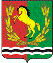 СОВЕТ ДЕПУТАТОВМУНИЦИПАЛЬНОГО ОБРАЗОВАНИЯ РЯЗАНОВСКИЙ СЕЛЬСОВЕТАСЕКЕЕВСКОГО РАЙОНА ОРЕНБУРГСКОЙ ОБЛАСТИтретьего созыва